SURAT PERNYATAAN BEBAS PLAGIATSaya yang bertanda tangan di bawah ini :Nama			: Rizma Adlia SyakurahAfiliasi			: Fakultas Kedokteran Universitas Sriwijayadengan ini menyatakan bahwa judul artikel Medical student career choice’s determinants: a qualitative study benar bebas dari plagiat, baik secara isi maupun secara penulisan, dan apabila pernyataan ini terbukti tidak benar maka saya bersedia menerima sanksi sesuai ketentuan yang berlaku.Demikian surat pernyataan ini saya buat untuk dipergunakan sebagaimana mestinya.								Yogyakarta, 5 Agustus 2017 Yang membuat pernyataan, 							   	    Rizma Adlia SyakurahSURAT PERNYATAAN BEBAS PUBLIKASI GANDASaya yang bertanda tangan di bawah ini :Nama			: Rizma Adlia SyakurahAfiliasi			: Fakultas Kedokteran Universitas Sriwijayadengan ini menyatakan bahwa judul artikel Medical student career choice’s determinants: a qualitative study benar bebas dari publikasi ganda, dan apabila pernyataan ini terbukti tidak benar maka saya bersedia menerima sanksi sesuai ketentuan yang berlaku.Demikian surat pernyataan ini saya buat untuk dipergunakan  sebagaimana mestinya.								Yogyakarta, 5 Agustus 2017 Yang membuat pernyataan, 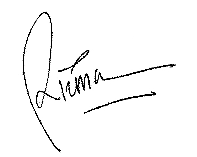 Rizma Adlia Syakurah